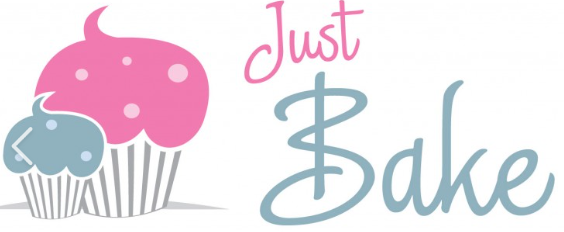 <EVENT TITLE><EVENT TITLE><EVENT TITLE><EVENT TITLE><EVENT TITLE><EVENT TITLE><EVENT TITLE><EVENT TITLE><Date  | Time><Date  | Time><Date  | Time><Date  | Time><Venue><Venue><Venue><Venue>______________________________________________________________________________________________________________________________________________________________________________________________________________________________________________________________________________________________________________________________________________________________________________________________________________________________________________________________ORGANIZED BYORGANIZED BYORGANIZED BYORGANIZED BYORGANIZED BYORGANIZED BYORGANIZED BYORGANIZED BYCONTACT NUMBERParticipant NameParticipant NameItemsItemsItemsItemsContact NumberEmail AddressEmail Address